Konkursi i Çmimit të Praktikave të Mira 2019 KOSOVËProcedura e aplikimi dhe përzgjedhjes - udhëzues hap pas hapiSfondiFushatat e Vendeve të Shëndetshme të Punës organizohen nga Agjencia Evropiane për Sigurinë dhe Shëndetin në Punë (BE-ASSHP) në bashkëpunim me Shtetet Anëtare dhe Presidencën e Këshillit të Bashkimit Evropian. Çdo fushatë përmban një Konkurs të Çmimit të Praktikave të Mira të Vendeve të Shëndetshme të Punës, përmes të cilit vlerësohen kontributet e shquara dhe inovative për sigurinë dhe shëndetin në vendin e punës, si dhe frymëzohen kompani të tjera që të përmirësojnë kushtet e punës dhe të rrisin aftësitë për punë të punëtorëve të tyre. Në vitin 2019, Kosova po organizon konkursin e vet të parë të Çmimit të Praktikës së Mirë. Inspektorati i Punës dhe Ministria e Punës dhe Mirëqenies Sociale, në bashkëpunim me partnerët socialë, po kërkojnë kompani që kanë treguar përkushtim të fortë në menaxhimin e faktorëve të riskut në vendin e punës. Për të lehtësuar procesin e përzgjedhjes së kompanive të çmimit të praktikave të mira, ekipi i asistencës teknike të projektit të financuar nga BE-ja “Mbështetja e Inspektoratit të Punës për Luftën Kundër Punës së Padeklaruar” (KONTRATA NR. 2018/397-845) do të mbështesë pikën nacionale të fokusit të BE-ASSHP në Kosovë, e cila është Inspektorati i Punës.Synimet dhe objektivatSynimet dhe objektivat e Çmimit për Praktikën e Mirë janë:të rritet ndërgjegjësimi për rëndësinë e menaxhimit të faktorëve të riskut në vendin e punës;të promovohet vlerësimi i riskut duke siguruar informacion mbi mjetet praktike dhe duke krijuar mundësi për të ndarë praktikat e mira; të identifikohen dhe shpërndahen praktikat e mira në menaxhimin e sigurisë dhe shëndetit në punë (SSHP);të demonstrohen përfitimet e ndjekjes së praktikave më të mira të sigurisë dhe shëndetit për grupet e synuara të punëtorëve me nevoja specifike dhe me risk më të lartë; të mbështeten dhe promovohen Fushatat e Vendeve të Shëndetshme të Punës dhe Java Evropiane për Sigurinë dhe Shëndetin në Punë (Java 43).Në veçanti, qëllimi i konkursit të Praktikës së Mirë të vitit 2019 në Kosovë është:të vendoset një kulturë parandaluese në shëndetin dhe sigurinë në punë në kompani;të promovohet vlerësimi i riskut në vendin e punës dhe menaxhimi i faktorëve të riskut (me fokus të veçantë në menaxhimin e shëndetshëm dhe të sigurt të substancave të rrezikshme në vendet e punës).Përmbajtja e shembullit të praktikës së mirëPër të aplikuar për konkursin e Praktikave të Mira, duhet të plotësohet një formular aplikimi (shih dokumentin e veçantë) në gjuhën shqipe:Formulari i plotësuar i aplikimit duhet të dërgohet në formë elektronike si dokument Microsoft Word dhe skedar PDF (formulari i nënshkruar);Formulari i aplikimit duhet të përmbajë më pak se 6.000 shkronja, ose të jetë jo më shumë se tre faqe në gjatësi (të gjitha aplikimet do të përkthehen në gjuhën angleze me këtë kufizim të shkronjave);Teksti duhet të jetë i qartë dhe i thjeshtë, në mënyrë që të kuptohet lehtësisht nga kushdo që dëshiron ta përshtasë shembullin në vendin e punës;Formulari i aplikimit duhet të përmbajë vetëm tekst; nuk duhet të përmbajë fotografi, grafika etj. Këto dokumente mund të dorëzohen si bashkëngjitje dhe mund të përfshijnë, për shembull:manuale ose dokumente të tjera që janë pjesë e shembullit;fotografi, ilustrime, grafikë, diagrame, video, prezantimet e përdorura për trajnime etj., të cilat ndihmojnë në shpjegimin e shembullit (për shembull fotografitë para dhe pas të një ambienti pune të ridizajnuar, do të ishin të dobishme);mos harroni se duhet të merrni leje nga mbajtësit e të drejtës së autorit përpara se të dërgoni fotografi dhe ilustrime (imazhe, vizatime, diagrame etj.);edhe ekstraktet nga politikat ose materialet e trajnimit mund të jenë të dobishme. Si shembuj mund të paraqitet çdo rast real i sistemeve të reja dhe efektive të menaxhimit të shëndetit dhe sigurisë në punë. Megjithatë, duke qenë se në nivel evropianështë duke u zbatuar Fushata e Vendeve të Shëndetshme të Punës për substanca të rrezikshme, përparësi do t'u jepet shembuj që përfshijnë të paktën në njëfarë mënyre menaxhim të shëndetshëm dhe të sigurt të substancave të rrezikshme. Aplikimet duhet të përshkruajnë qartë si janë zbatuar praktikat e mira të menaxhimit në vendin e punës dhe çfarë është arritur, duke përfshirë aspekte të tilla si:si është organizuar vlerësimi i riskut në mënyrë gjithëpërfshirëse dhe efektive, duke mbuluar të gjitha risqet relevante për të gjitha grupet e punëtorëve;mënyra si është ndjekur hierarkia e parandalimit si parim udhëzues (parimi STOP: zëvendësimi, masat teknologjike, masat organizative, masat e mbrojtjes personale), dhe mënyra se si masat eliminuan ose ulën ndjeshëm ekspozimin e punëtorëve, duke përfshirë, kostot dhe përfitimet;mënyrat në të cilat u rrit vetëdijesimi dhe u inkurajua një kulturë parandalimi.Juria do të kërkojë dëshmi për kriteret e mëposhtme:Rëndësia: informacioni është drejtpërsëdrejti i rëndësishëm për praktikat e mira për të eliminuar ose zvogëluar risqet në punë.Fokusi: shembulli është nga vendi i punës ose përfshin ndërhyrje që synojnë punën.Mbulimi i masave:shembulli tregon prioritizimin e masave kolektive mbi ndërhyrjet që fokusohen tek individi.Përkushtimi i menaxhmentit: bordi/menaxherët e lartë janë plotësisht të përkushtuar për shëndetin dhe sigurinë në punë, dhe kjo është demonstruar në shembull.Pjesëmarrja e të punësuarve: shembulli tregon pjesëmarrjen efektive, duke përfshirë përfshirjen e të punësuarve/punëtorëve dhe përfaqësuesve të tyre.Zbatimi: masat janë zbatuar me sukses në praktikë.Përmirësimet/rezultatet e arritura: ndërhyrja tregon dëshmi të përmirësimeve reale dhe të demonstrueshme në siguri dhe shëndet (përparësi do t'u jepet shembujve që kanë të bëjnë me menaxhimin e substancave të rrezikshme).Konsultimi: shembulli tregon dëshmi të konsultimit të mirë ndërmjet menaxhmentit dhe sindikatave/punëtorëve.Qëndrueshmëria: shembulli tregon dëshmi të qëndrueshmërisë së ndërhyrjes me kalimin e kohës.Legjislacioni: masat përputhen me kërkesat përkatëse legjislative të Kosovës, dhe mundësisht shkojnë përtej kërkesave minimale.Transferueshmëria: ndërhyrja është e transferueshme në vendet e tjera të punës (duke përfshirë ato në ndërmarrjet e vogla dhe të mesme).Inovacioni: shembulli është aktual/inovativ. Hollësitë e informacionit: informacioni është dhënë në detaje të mjaftueshme.Qartësia: shembulli është përshkruar qartë dhe thjesht.Afati kohor: ndërhyrja duhet të jetë e kohëve të fundit apo jo të jetë publikuar gjerësisht.Konsensusi: shembulli është i pranueshëm për të gjithë partnerët e rrjetit kombëtar (shih më poshtë përbërjen e jurisë).Procedura e aplikimitAplikimet me shembuj të praktikës të mirë do të pranohen nga ndërmarrjet ose organizatat që punojnë në Kosovë. Të gjitha aplikimet me formularë të plotësuar dhe dosjet mbështetëse si bashkëngjitje duhet të dorëzohen në formë elektronike me e-mail në adresën: gpa@archidata.it. Afati i fundit për dorëzimin e aplikimit është 20 shtator 2019.Duke dorëzuar aplikimin, kompania dakordohet ta paraqesë shembullin e përshkruar në ceremoninë e dhënies së çmimit, si dhe në të paktën një punëtori ose konferencë të lidhur me shëndetin dhe sigurinë në punë (me kërkesë të Inspektoratit të Punës ose Ministrisë së Punës dhe Mirëqenies Sociale ; deri në fund të vitit 2020).Duke dorëzuar aplikimin, kompania dakordohet të organizojë një vizitë studimore në kompani për të ndarë shembullin e përshkruar të praktikës së mirë me kompani të tjera dhe/ose ekspertë të shëndetit dhe sigurisë në punë (me kërkesë të Inspektoratit të Punës ose Ministrisë së Punës dhe Mirëqenies Sociale; deri në fund të vitit 2020).Procedura e përzgjedhjes dhe vlerësimi i shembujveProcesi i përzgjedhjes do të koordinohet nga ekipi i asistencës teknike të projektit “ Mbështetja për Inspektoratin e Punës për Luftën Kundër Punës së Padeklaruar” (KONTRATA NR. 2018/397-845), i cili do të ketë edhe një votë në Juri. Anëtarët e tjerë të jurisë do të përfaqësojnë Inspektoratin e Punës (1 anëtar), Ministrinë e Punës dhe Mirëqenies Sociale (1 anëtar), organizatën që përfaqëson punëtorët (1 anëtar), dhe organizatën që përfaqëson punëdhënësit (1 anëtar). Kryetari i jurisë do të jetë pika nacionale e fokusit e BE-ASSHP në Kosovë.Ju lutem vini re se ka kritere përjashtimi që mund të përdoren për ta tërhequr shembullin nga vlerësimi i mëtejshëm:Shembujt NUK do të pranohen nëse ato janë zhvilluar në mënyrë të qartë vetëm për përfitim komercial. Kjo lidhet veçanërisht me produktet, mjetet ose shërbimet që janë ose mund të tregtohen (p.sh. pjesëmarrja në konkursin e praktikave të mira është pjesë e aktiviteteve të marketingut për shitjen e pajisjeve mbrojtëse personale);shembuj nga kompanitë ku ka ndodhur aksident fatale ose aksidente të rënda me disa të lënduar brenda një viti para konkursit, NUK do të pranohen, shembuj nga kompanitë që janë gjobitur për punëtorë të padeklaruar, NUK do të pranohen.Shpërblimi i fituesveËshtë planifikuar që ceremonia e dhënies së çmimeve të mbahet në tetor 2019, gjatë Javës Evropiane për Sigurinë dhe Shëndetin në Punë (Java 43), megjithatë, kjo është çështje që do të miratohet më vonë. Është planifikuar të ketë fitues në dy kategori:në kompanitë me numër të punëtorëve deri në 100;në kompanitë me numër të punëtorëve më të madh se 100.Aty do të vlerësohen edhe arritjet e të gjitha organizatave që kanë marrë pjesë. Detajet e të gjitha shembujve të shpërblyer me çmim dhe të lavdërueshëm mund të publikohen dhe të shpërndahen gjerësisht në Kosovë dhe të promovohen në faqet e internetit të Inspektoratit të Punës dhe Ministrisë së Punës dhe Mirëqenies Sociale, në materialet e fushatës si dhe postimet në media sociale në lidhje me promovimin e praktikave të mira për sigurinë dhe shëndetin në punë.Detajet e kontaktit për pyetje dhe sqarime:Çdo kërkesë për sqarime dhe/ose informata shtese  rreth konkursit të Praktikës së Mirë duhet  të dërgohet përmes komnukimit elektronik në email adresën: gpa@archidata.it.  (Ju lutem keni kujdes, ky email është i dedikuar vetëm për sqarime dhe konfirmim të aplikacioneve).Afati i fundit për dorëzimin e kërkesës për sqarime dhe/ose informata shtesë është 02 shtator, 2019. 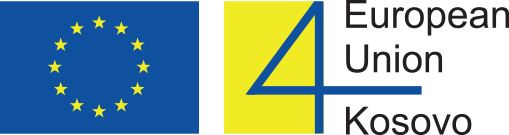 Organizimi i Konkursit për Praktika e Mira në Kosovë mbështetet nga Zyra e Bashkimit Evropian në Kosovë në partneritet me Ministrinë e Punës dhe Mirëqenies Sociale, Inspektoratin e Punës, Oda Ekonomike e Kosoves dhe Bashkimi i Sindikatave të Pavarura të Kosovës.